Publicado en  el 13/01/2017 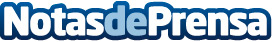 La decoración de los hoteles de lujo puede servir de inspiración para los hogaresLos diseños propios de los grandes hoteles de lujo, como suites y habitaciones deluxe, pueden ser recreados en los hogares cotidianos a través de piezas y elementos concretos Datos de contacto:Nota de prensa publicada en: https://www.notasdeprensa.es/la-decoracion-de-los-hoteles-de-lujo-puede Categorias: Interiorismo Artes Visuales http://www.notasdeprensa.es